1.pielikums Priekules novada pašvaldības domes25.05.2017.lēmumam Nr.226 (prot.Nr.6)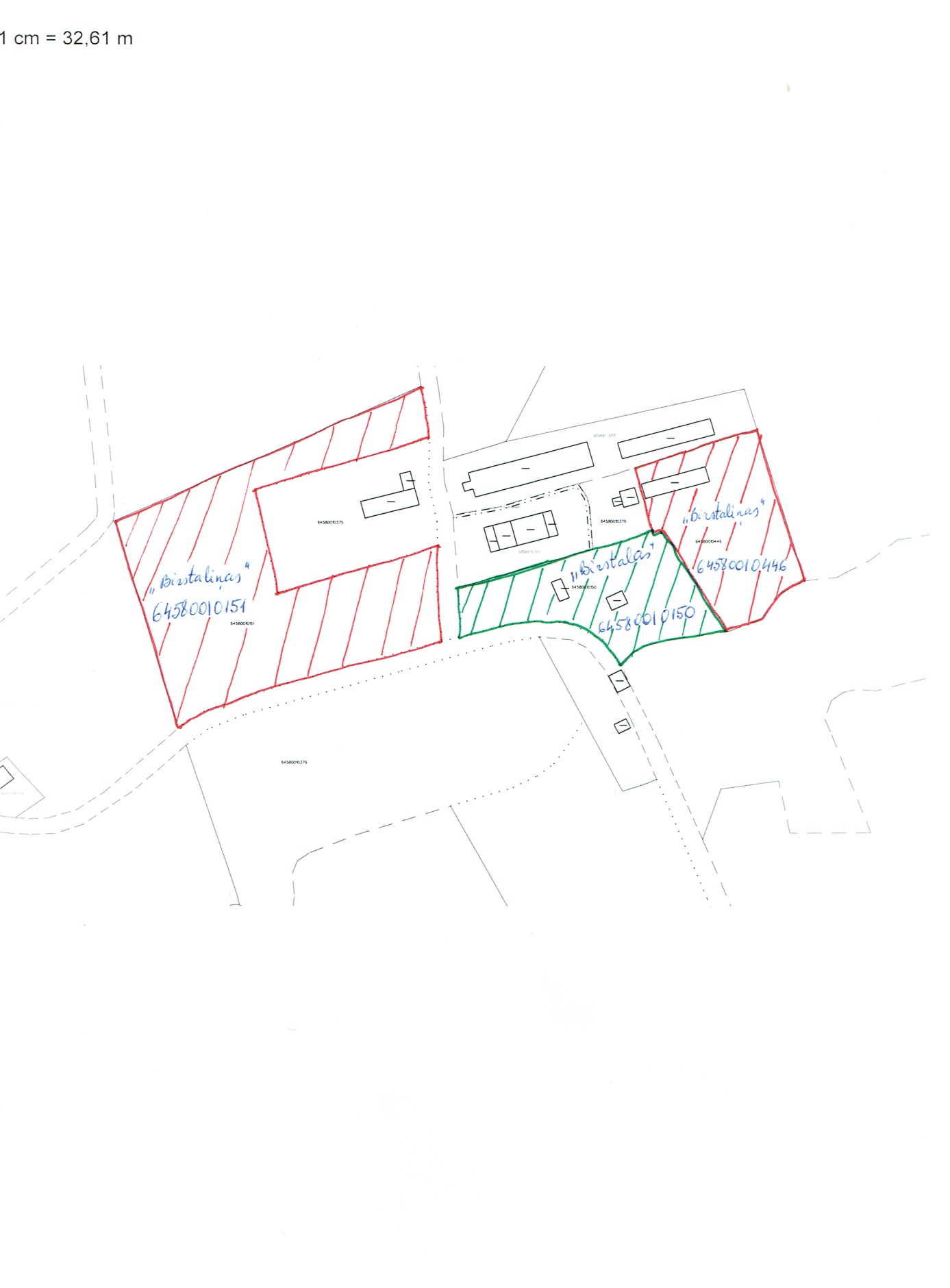 2.pielikums Priekules novada pašvaldības domes25.05.2017.lēmumam Nr.226 (prot.Nr.6)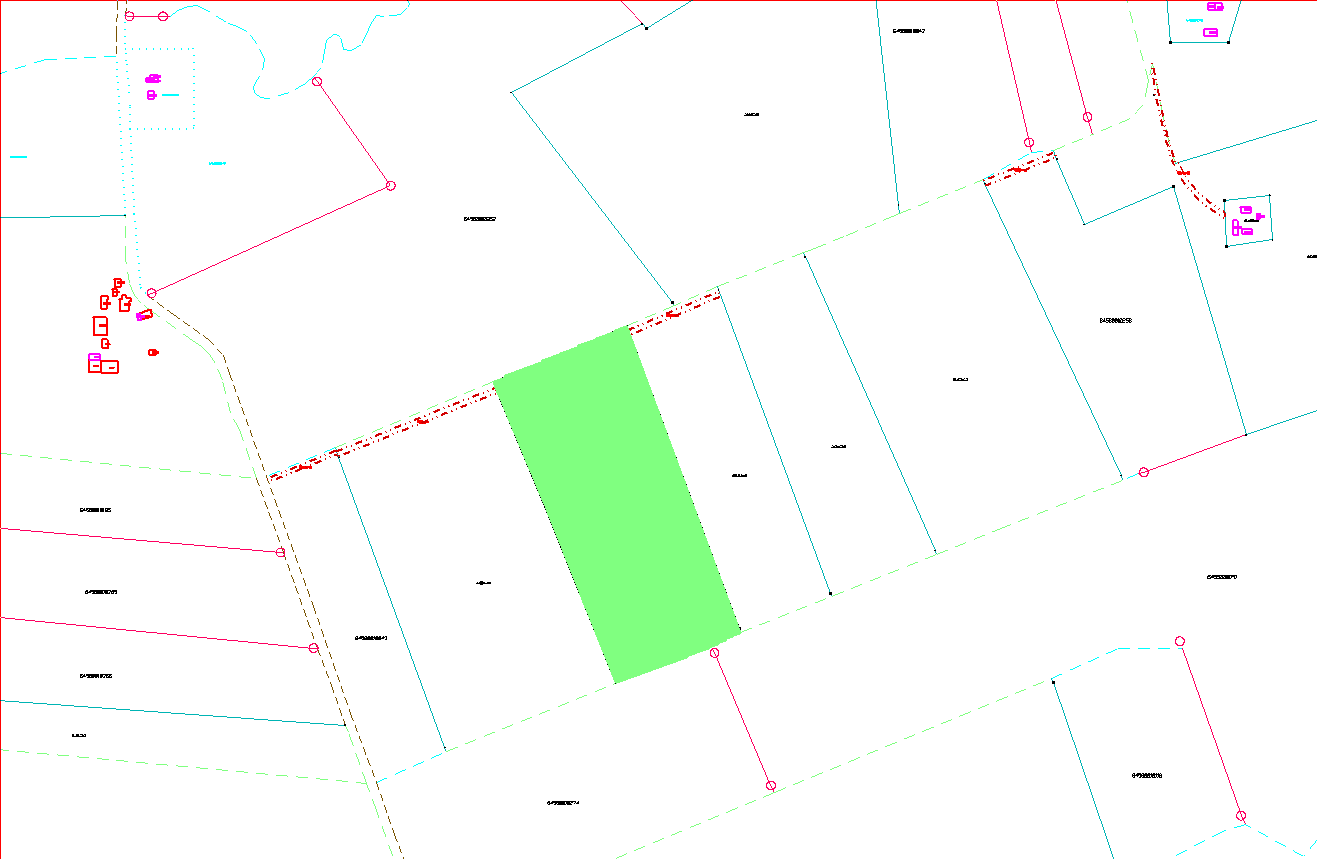 Zemes vienība “Birstaliņas”, kadastra apzīmējums 6458 001 0152, Gramzdas pag.